Académie de STRASBOURG	École Élémentaire Les Cigognes OBERSCHAEFFOLSHEIMServices départementaux de l’Education NationaleDU BAS-RHINFICHE DE RENSEIGNEMENTSAnnée scolaire : _______________   Niveau : _____________________	Classe : _______________________ÉLÈVENom de famille  : ___________________________  Nom d'usage : ________________________   Sexe : M    F  Prénom(s) : _____________________/______________________/______________________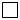 Né(e) le : ___/___/______   Lieu de naissance (commune et département) : _________________________________ Adresse : ____________________________________________________________________________________ Code postal : __________	Commune : __________________________________________________________RESPONSABLES Mère/Père/Tuteur (rayer les mentions inutiles)                                Nom de famille: ______________________________Nom d’usage : ____________________________                    Prénom : ____________________________________ Profession : ______________________   Code _____    Situation familiale : ________________________________(se référer à la liste jointe pour déterminer le code)                              (Célibataire/Marié(e)/Veuf(ve)/Divorcé(e)/Séparé(e)/Concubin(e)/Pacsé(e)Adresse : ____________________________________________________________________________________ Code postal : __________	Commune : __________________________________________________________ Tél. domicile : __________________  Tél. portable : __________________  Tél. travail : __________________ Courriel (e-mail) : ________________________________________________________________J’accepte de communiquer mon adresse (postale et courriel) aux associations de parents d’élèves  oui     non    Mère/Père/Tuteur (rayer les mentions inutiles)                                Nom de famille: ______________________________Nom d’usage : ____________________________                    Prénom : ____________________________________ Profession : ______________________   Code _____    Situation familiale : ________________________________(se référer à la liste jointe pour déterminer le code)                              (Célibataire/Marié(e)/Veuf(ve)/Divorcé(e)/Séparé(e)/Concubin(e)/Pacsé(e)Adresse : ____________________________________________________________________________________ Code postal : __________	Commune : __________________________________________________________ Tél. domicile : __________________  Tél. portable : __________________  Tél. travail : __________________ Courriel (e-mail) : ________________________________________________________________J’accepte de communiquer mon adresse (postale et courriel) aux associations de parents d’élèves  oui     non    Autre responsable (personne qui a la charge effective de l’enfant)	Lien avec l'élève : _____________________________           Nom de Famille : _____________________________Ascendant/Fratrie/Autre membre de la famille/Assistant Familial/Garde d’enfant/Autre lien (à préciser) ou aide sociale à l’Enfance (pour un responsable moral)Nom d’usage :	 ____________     Prénom : __________________________________Organisme : __________________________________________Adresse : ____________________________________________________________________________________ Code postal : __________	Commune : __________________________________________________________ Tél. domicile :   __________________    Tél. portable : __________________ Tél. travail : __________________Courriel : ________________________________________________________________J’accepte de communiquer mon adresse (postale et courriel) aux associations de parents d’élèves  oui     nonPERSONNES À APPELER EN CAS D’URGENCE ET/OU AUTORISÉES À PRENDRE L’ENFANT À LA SORTIE NOM : _______________________	Prénom : _____________________	A appeler en cas d'urgence Lien avec l'enfant : ____________________________________________	Autorisé à prendre l'enfant Adresse : ____________________________________________________________________________________ Code postal : __________	Commune : __________________________________________________________Tél. domicile :             ___________________	Tél. portable : __________________Tél. travail :                ___________________	NOM : _______________________	Prénom : _____________________	A appeler en cas d'urgence Lien avec l'enfant : ____________________________________________	Autorisé à prendre l'enfant Adresse : ____________________________________________________________________________________ Code postal : __________	Commune : __________________________________________________________ Tél. domicile :             ___________________	Tél. portable : __________________Tél. travail :                ___________________	NOM : _______________________	Prénom : _____________________	A appeler en cas d'urgence Lien avec l'enfant : ____________________________________________	Autorisé à prendre l'enfant Adresse : ____________________________________________________________________________________ Code postal : __________	Commune : __________________________________________________________ Tél. domicile :             ___________________	Tél. portable : __________________Tél. travail :                ___________________	INFORMATIONS PÉRISCOLAIRESGarderie matin :	Oui                Non           Garderie soir :	Oui                Non Restaurant scolaire :	Oui                Non ______________________________________________________________________________________________Nous nous engageons à vous signaler tous changements modifiant les indications mentionnées sur cette fiche.           Date :	          Signature des représentants légauxLe droit d’accès et de rectification des personnes aux données les concernant s’exerce auprès du directeur d’école, de l’IEN de circonscription ou de l’inspecteur d’académie, directeur des services départementaux de l’éducation nationale dans les conditions définies par les articles 39 et 40 de la loi n°78-17 du 6 janvier 1978 relative à l’informatique, aux fichiers et aux libertés, modifiée par la loi n° 2004-801 du 6 août 2004.